Информация за препискатаСъдържаниеВъзложител:Държавна психиатрична болница /ДПБ/ "Свети Иван Рилски" - Нови ИскърНомер:00393-2016-0001Адрес на профила на купувача:http://www.dpbivanrilski.com/?q=node/41Процедура:Открита процедура по ЗОПОписание:Поръчката е за избор на доставчик на нетна активна електрическа енергия и координиране на балансираща група за средно /ниско напрежение 513 160 квтч за следните обекти на възложителя: Обект/място на доставка Държавна психиатрична болница „Св. Иван Рилски” Ул. Христо Ботев № 140 гр. Нови Искър инд.№ 000689232; ниво на напрежение: средно /ниско напрежение Възложителят заплаща веднъж месечно действително изразходваната активна ел. енергия, отчетена по измервателните уреди на съответните измервателни точки по цена предложена от Участника, която трябва да включва както цената на енергията, така и направените разходи за балансиране. Възложителят няма да заплаща отделно такса за участието си в балансиращата група. Възложителят се определя като непряк член на стандартна балансираща група, с координатор - Изпълнителя. Изпълнителят, извършващ доставката на нетна активна електрическа енергия, да е лицензиран търговец на електрическа енергия съгласно чл. 39 от Закона за енергетиката, като същевременно е и координатор на балансираща група. Изпълнителят да осигурява на Възложителя и услугата по прогнозирането на потреблението и отговорността по балансиране. Краен срок за подаване на оферти или заявления за участие:31/05/2016 14:30Състояние:Отворена 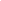 NoID на документаПодписТип на документаИзпратен на:Публикуван на:1  729050Обявление за обществена поръчка         14.04.2016 г. 14.04.2016 г. 2  729054Решение         14.04.2016 г. 14.04.2016 г. 